Školní vzdělávací programpro předškolní vzděláváníZákladní škola a Mateřská škola OpařanyPESTROBAREVNÝ SVĚTMotto:„Řekni mi něco a já to zapomenu.Ukaž mi něco a já si to budu pamatovat.Dovol mi, abych si to vyzkoušel na vlastní kůži, a já to budu umět.“/neznámý autor/……………………….Bc. Zdeňka Šimákovávedoucí učitelka  …………………….Mgr. Jiří Kravarředitel ZŠ   Obsah: Identifikační údaje ……………………………………….3Obecná charakteristika školy……………………………..4Podmínky vzdělávání……………………………………..53.1 Věcné podmínky……………………………………...53.2 Životospráva…………………………………………..73.3 Psychosociální podmínky……………………………..83.4 Organizace ……..……………………………………..93.5 Řízení mateřské školy……………………………..…103.6 Personální zajištění…………………………………...11Spoluúčast rodičů…………………………………….12Podmínky pro vzdělávání dětí se specifickými vzdělávacími potřebami ………………..13Podmínky vzdělávání dětí nadaných ……………………15Organizace vzdělávání…………………………………...16Charakteristika vzdělávacího programu………………….18Vzdělávací obsah…………………………………………21Evaluační systém…………………………………………32Doplňkový program: Saunováček, Povídálek, Svět nekončí za vrátky, cvičíme se zvířátkyPříloha ŠVP: Školní akční plán – Koncepce rozvoje MŠ Opařany na období 2023 - 20281. Identifikační údaje Název školy: Základní škola a Mateřská škola OpařanySídlo školy: Opařany 238, 391 61 IČO  70890773Ředitel školy: Mgr. Jiří KravarVedoucí učitelka:  Bc. Zdeňka ŠimákováZřizovatel školy: Obec Opařany, 391 61, Opařany                                               tel. 381 287 128e.mail: oparany@taborsko.cz www: obec oparany.czZpracovatelé ŠVP: vedoucí učitelka ve spolupráci s učitelkami MŠKontakt: mateřská škola: 381 287 615, mobil 739 314 526, 605 129 141základní škola: 381 287 049, mobil 739 572 496školní stravovna: 381 287 470, mobil 739 572 498   e-mail : skolka@zs.oparany.czreditel@zs.oparany.czwebové stránky: www. zs.oparany.czPlatnost dokumentu: 1. 9. 2023 – 31. 8. 20262. Obecná charakteristika školyNaše mateřská škola se nachází v klidné části obce Opařany, v přímém sousedství se základní školou. Do provozu byla uvedena v roce 1977, od roku 1993 je součástí právního subjektu – společného zařízení Základní škola a Mateřská škola Opařany. Jeho součástí je též školní stravovna, družina a školní klub. Budova školy zůstávala dlouhou dobu v původním stavu. V nedávné době však prošla rozsáhlou rekonstrukcí. V první vlně v roce 2013 proběhlo, z důvodu snížení ekonomických nákladů na provoz, její kompletní zateplení. Byla provedena výměna všech oken, došlo k barevnému nátěru fasády. Škola tak získala zcela novou tvář. Součástí rekonstrukce bylo také vybudování zastřešeného, bezbariérového vchodu včetně opravy přístupového chodníku. V druhé vlně v létech 2017 a 2018 byla provedena celková rekonstrukce obou umýváren a sauny a to tak, aby bylo vyhověno současným legislativním požadavkům. Mateřská škola má tři třídy. Dvě v budově MŠ, jednu jako odloučené pracoviště MŠ v sousední ZŠ. S ohledem na demografický vývoj a celkový zájem o docházku do naší MŠ je ve spolupráci se zřizovatelem zahájeno jednání o přístavbě třetí plnohodnotné třídy MŠ, která by měla nahradit řešení třídy jako odloučeného pracoviště. Celková kapacita je 66 dětí. Do mateřské školy jsou přijímány děti zpravidla od tří let věku. Pokud kapacita dovolí, přijímáme i děti dvouleté. Pro ně jsou u nás upraveny podmínky. Provoz mateřské školy je stanoven na dobu od 6:00 do 16:00 hodin. Do tříd jsou děti rozděleny zpravidla podle věku. Třídy jsou pojmenovány Koťata, Včeličky a Balónky. Každá třída v budově MŠ je dělená na dvě části, hernu a ložnici, vybavenou účelným nábytkem. Ke každé třídě náleží umývárna s WC, šatna a kabinet pro uskladnění pomůcek. Součástí mateřské školy je kuchyňka s výdejnou jídel. Ve sklepních prostorách je umístěna sauna, jež je využívána výhradně pro potřeby MŠ. Nachází se zde také skladovací prostory. Třída Včeličky v budově ZŠ nabízí dětem prostor pro volnou hru, vzdělávací aktivity i odpočinek, je vybavena novým mobiliářem, hračkami a pomůckami. Ke třídě náleží šatna, umývárna a WC. Strava je podávána ve školní jídelně, která je poblíž. Budovu mateřské školy obklopuje rozsáhlá zahrada, která je koncipována jako místo pro hru i pro učení dětí v kterémkoliv ročním období. Je vybavena mnoha herními prvky, pískovišti a pergolou. Hračky potřebné pro venkovní hry a činnosti jsou uskladněny v zahradním domku. Poloha školy nám umožňuje podnikat vycházky k lesu, na louku, k rybníku, za zvířaty na soukromé farmy.Veškeré naše snažení směřujeme k vytvoření příjemné a vstřícné atmosféry. Záleží nám na tom, aby v naší mateřské škole byly děti šťastné a spokojené. Klademe důraz na zdravý životní styl, umožňujeme dětem co nejvíce příležitostí k pohybu a pobytu v přírodě. Chceme, aby děti vnímaly svět jako místo plné krás a těšily se z nich. V naší mateřské škole reagujeme na nově přijatou Strategii vzdělávací politiky České republiky do roku 2030+, jejímž cílem je modernizovat vzdělávání tak, aby děti obstály v dynamickém a neustále se měnícím světě 21. století. Cílem vzdělávání v následující dekádě je základními a nepostradatelnými kompetencemi vybavený a motivovaný jedinec, který dokáže v co nejvyšší míře využít svůj potenciál v dynamicky se měnícím světě ve prospěch jak svého vlastního rozvoje, tak s ohledem na druhé a ve prospěch rozvoje celé společnosti.Uvědomujeme si, že společným znakem současné generace je především to, že využívá digitální technologie. Chceme vytvářet dobré předpoklady pro pokračování ve vzdělávání tím, že za všech okolností budeme maximálně podporovat individuální rozvojové možnosti dětí a každému dítěti bude umožněno dospět v době, kdy opouští mateřskou školu, k optimální úrovni osobního rozvoje a učení, resp. k takové úrovni, která je pro dítě individuálně dosažitelná. Zaměřujeme na to, aby byla každému dítěti nabídnuta taková péče a vzdělání, jaké jsou odpovídající jejich aktuálnímu fyzickému a psychickému stavu. To znamená, že škola v rámci běžného vzdělávání připravuje také programy pro děti se specifickými vzdělávacími potřebami a pro děti nadané. Zaměřujeme se na přípravu na přechod do základní školy a prevenci případné školní neúspěšnosti. Rovněž se věnujeme dětem s narušenou komunikační schopností. V rámci prevence vad výslovnosti zveme každoročně odborníky ze SPC z Týna nad Vltavou, spolupracujeme s klinickými logopedy, s PPP. Náš vzdělávací systém je nastaven tak, abychom zamezili rozvoji nerovností, ale abychom naopak umožnili přístup ke kvalitnímu vzdělávání pro všechny. Snažíme se o to, aby se zde v praxi naučily spolu žít děti z různých prostředí bez ohledu na jejich osobní charakteristiky nebo sociálně-ekonomické podmínky, ve kterých žijí. Aby se děti učily vzájemnému respektování, úctě, ale i schopnosti sebeprosazení. Naši vzdělávací nabídku obohacují doplňkové vzdělávací programy, kterými jsou Saunováček, Povídálek a Svět nekončí za vrátky, cvičíme se zvířátky (podrobné informace v příloze). Filozofie naší mateřské školy vychází především z jejího motta, které zní: „Řekni mi něco a já to zapomenu.Ukaž mi něco a já si to budu pamatovat. Dovol mi, abych si to vyzkoušel na vlastní kůži, a já to budu umět.“Záleží nám na tom, abychom v dítěti rozvíjely osobnost samostatného, zdravě sebevědomého, tvůrčího jedince, cestou přirozené výchovy. Snažíme se tak položit základy celoživotního vzdělávání.3. Podmínky vzdělávání3.1 Věcné podmínkyMateřská škola disponuje dostatečně velkými prostorami, které jsou plně v souladu s příslušnými předpisy. Jak již bylo výše uvedeno, mateřská škola byla v nedávné době rekonstruována a modernizována. Ve vstupní chodbě je umístěna kancelář a logopedická učebna, kterou využíváme pro individuální práci s dětmi. Na vstupní chodbu navazuje prostor šaten dětí a ten se dále dělí na dvě křídla, v každém z nich je jedna třída. Prostorové uspořádání ve třídách plně vyhovuje nejrůznějším skupinovým i individuálním činnostem dětí. Každá třída je dělená na hernu sloužící pro hry a činnosti dětí a ložnici, určenou k jejich relaxaci i jiným činnostem dle denní nabídky. Třídy mají svá sociální zařízení a šatny. V šatnách bylo v nedávné době vyměněno osvětlení i nábytek, do tříd byla zakoupena nová lehátka. Vybavení hračkami, pomůckami a ostatním materiálem je na dobré úrovni. Vše je podle věku a počtu dětí průběžně doplňováno a pedagogy plně využíváno. Hračky, pomůcky a náčiní jsou přehledně uspořádány v dohledu i dosahu dětí.Ve třídě „Koťata“ jsou zařazeny děti zpravidla od 3 do 4,5 let věku. Vzhledem k tomu, že v této třídě mohou být, dle kapacity, zařazeny také děti dvouleté, jedná se o věkově heterogenní skupinu. Z toho důvodu je s ohledem na jejich bezpečnost a zdraví v některých případech odstupňována či eliminována přístupnost některého vybavení. Průběžně rozšiřujeme nabídku hraček, pomůcek, náčiní, materiálu a doplňků tak, aby odpovídalo počtu a věku dětí. Prostředí je takové, aby poskytovalo dostatečný prostor pro volný pohyb i hru dětí a zároveň bezpečí a klid pro odpočinek v průběhu celého dne. Sedací nábytek zohledňuje menší tělesnou výšku dvouletých dětí, podporuje správné držení těla, je bezpečný a stabilní. V herně je nový koberec, hrací koutky, je zde ribstol a švédská lavička. K dispozici je klavír, radiopřehrávač a plátno s dataprojektorem. Ve třídě „Balónky“ jsou zařazeny děti od 5 do 6 (případně 7) let věku. Sedací nábytek – stoly a židle jsou uzpůsobeny tělesným proporcím dětí. Hračky jsou uloženy v nových volně přístupných skříňkách a zásuvkách, je zde stůl pro hru s různými druhy stavebnic a stolek pro uložení výtvarného materiálu tak, aby byl volně přístupný dětem. Ve třídě i v herně jsou hrací koutky, ribstol, švédská lavička, čtenářský a relaxační kout, CD přehrávač, digitální piano. Je zde instalována interaktivní tabule, děti mají k dispozici tablety, Bee-bot – dle charakteru nabízených činností, jako doplněk vzdělávací nabídky.Ve třídě „Včeličky“ jsou zařazeny děti od 4 do 5 let věku. Kobercem je vymezen prostor pro volnou hru a pohybové vyžití dětí, součástí jsou tematické koutky podněcující fantazii při hrách dětí. V pracovní části se nachází stoly a židle, všechny výškově nastavitelné. K dispozici je kytara a elektrické klávesy. K pohybovému vyžití dětí je využívána tělocvična, která je součástí budovy ZŠ, po dohodě je možné navštívit prostor školní družiny i jiných tematických učeben. K odpočinku dětí ve všech třídách využíváme lehátka se školním povlečením.Svými výtvory se děti podílejí na výzdobě budovy MŠ. Výzdoba je estetická, přístupná ke zhlédnutí dětem i rodičům a je obměňována během celého roku. Kabinety pro uskladnění pomůcek a tělocvičného náčiní jsou situovány ve středové části budovy a jsou pro obě třídy společné. V zadní části budovy se nachází jídelna. Je rozdělena na dvě části – prostor, kde děti stolují, a kuchyňku, kde se vydává jídlo a myje nádobí. Jsou zde dřezy, odkládací stoly, skříňky na uložení nádobí, myčka na nádobí, elektrický sporák, rychlovarná konvice, mikrovlnná trouba a malá lednička. Nádobí je zde v dostatečném množství a podle potřeby je průběžně doplňováno.V úklidové komoře jsou uloženy prostředky a pomůcky na úklid, odděleně zde skladujeme prádlo a lůžkoviny. Péči o lůžkoviny, ručníky a ostatní prádlo mateřské školy, základní školy a školní jídelny zajišťuje školní prádelna.V suterénu budovy je umístěna sauna, která je vytápěna elektrickými saunovými kamny. Její kapacita je 10 dětí. Také se zde nachází další skladové prostory.Školní zahrada prochází v současné době rozsáhlou rekonstrukcí. Je prostorná, vybavená rozličnými herními, relaxačními a sportovními prvky, které jsou vhodné pro různé věkové kategorie předškolních dětí. Disponuje dřevěnými sestavami prolézaček, houpaček a skluzavek, v druhé části zahrady jsou kolotoče, pískoviště, kopec na sáňkování, dřevěný hrad se skluzavkou. Dbáme na to, abychom zajistili využívání odpovídajícího zahradního vybavení školy (průlezky, skluzavky a další prvky) vzhledem k věku dětí.  Chodníčky, které naší zahradu protkávají, děti využívají k jízdě na odrážedlech. Nachází se zde pískoviště, s instalovaným stínícím a zakrývacím systémem. Součástí  zahrady je prostorná pergola se stoly a lavičkami, která slouží k odpočinku či k činnostem a občerstvení dětí. Část zahrady je osázená ovocnými stromy. Záměry: Realizovat projekt „Přístavba MŠ“Průběžně obnovovat inventář školyDokončit projekt „Proměna školní zahrady“3.2 Životospráva     Děti se v mateřské škole stravují 3x denně – jídlo je pro ně připravováno ve školní stravovně ZŠ. Skládá se z dopolední svačiny, oběda a odpolední svačiny. Veškeré pokrmy děti konzumují v jídelně. Příprava jídel vychází z nových poznatků o zásadách zdravé výživy. Dětem je tedy poskytována plnohodnotná a vyvážená strava v přiměřeném množství. Aktuální jídelní lístek je k nahlédnutí v mateřské škole i na webových stránkách školy.  Rodičům dětí se zvláštními stravovacími potřebami se snažíme dle možností vycházet vstříc. Mezi jednotlivými jídly jsou dodržovány předepsané intervaly, děti do jídla nenutíme, ale motivujeme je. Děti mají možnost rozhodovat o tom, kolik jídla sní a zda si přidají. Vhodnou motivací utváříme správné postoje dětí k jídlu, poskytujeme dětem přirozený vzor chování. Spolupráce učitelek, kuchařek a provozní pracovnice spočívá v citlivém a empatickém přístupu k dětem. O jídle nemluvíme hanlivě, hodnotíme jeho vzhled i zdravotní přínos. K tomu přispívá také fakt, že jsme již několik let „školka bez bonbónů“. Děti jsou vedeny k samostatnosti při stolování. Po celou dobu pobytu v mateřské škole je dětem k dispozici pitný režim. Nabízen bývá čaj, vitamínové nápoje a voda. Učitelky dětem připomínají důležitost doplňování tekutin, samy se totéž snaží dodržovat. Možnost pitného režimu při pobytu dětí na zahradě je samozřejmostí.Denní řád v naší mateřské škole je pravidelný, z důvodu přizpůsobování se potřebám dětí a aktuální situaci je však zároveň flexibilní. Rodiče jsou seznámeni s režimem dne, výjimečné situace mohou předem dohodnout s učitelkami ve třídách. Důraz klademe na dostatečně dlouhý pobyt dětí venku, v rámci něhož mají děti mnoho příležitostí k volnému pohybovému vyžití. Totéž platí i pro pohybové aktivity v prostorách jednotlivých tříd. Tam mohou děti volit tělovýchovné pomůcky i během volné hry.Všichni pedagogové respektují individuální potřebu aktivity, spánku a odpočinku jednotlivých dětí. V praxi to znamená, že na lehátka odcházíme všichni a společně sdílíme čas na pohádku. Je zde prostor pro četbu či vyprávění, poslech audio pohádky na CD. Pro děti je vytvořeno příjemné prostředí, po určité době je dětem s nižší potřebou spánku nabídnuta jiná vhodná činnost s ohledem na jejich potřeby i potřeby ostatních. V takovém případě volíme zpravidla klidové aktivity směřující k individuálním potřebám dětí, jako je logopedická prevence, předškolní příprava, grafomotorické hry apod. U nás platí pravidlo nerušit spící děti.Záměry: snaha vést děti k samostatnosti při stolování a ke zdravému životnímu styluklást důraz na respektování individuálních potřeb každého dítěte zlepšovat tělesnou zdatnost a obratnost dětí3.3 Psychosociální podmínkyVšichni zaměstnanci mateřské školy vytváří dětem za účelem umožnění vzdělávání takové prostředí, ve kterém se cítí spokojeně, jistě a bezpečně. Empatií a podporou utváří ve třídě příznivé klima. Na prvním místě je naplňování potřeb dítěte, ale i potřeb jejich rodičů. Nově příchozím dětem nabízíme adaptační režim, před jeho zahájením mohou rodiče s dítětem po vzájemné dohodě školu navštívit, docházku dítěte upravit apod.    V adaptačním režimu je důležitá provázanost režimu mateřské školy s režimem v rodině. Děti by se měly cítit v prostředí mateřské školy dobře, spokojeně, jistě a bezpečně. Utváření vztahů a spolupráce s rodinou je pro zajištění zmíněných podmínek zásadní.Všechny děti mají v mateřské škole stejná práva. Řídíme se pravidlem, že osobní svoboda jednoho končí tam, kde začíná osobní svoboda druhého. Společně s dětmi nastavujeme srozumitelná pravidla, která platí pro všechny, pro děti i dospělé. Srozumitelnost těchto pravidel je zajištěna piktogramy umístěnými na viditelných místech ve třídách. V naší mateřské škole se snažíme uplatňovat pedagogický styl založený na vzájemném respektu, je počítáno se spoluúčastí a samostatným rozhodováním dítěte, upřednostňujeme prvky a zásady efektivní komunikace. Postupujeme cestou prožití přirozených důsledků chování, odmítáme nálepkování dětí, paušální pochvaly či negativní slovní komentáře. Preferujeme poskytování pozitivní zpětné vazby dítěti. Pedagogové se dostatečně věnují vztahům mezi dětmi, nenásilně je ovlivňují prosociálním směrem. Respektují individuální potřeby dětí, uplatňují partnerský přístup. Diferencují úkoly vzhledem k věku a věkovým zvláštnostem dětí. Nepoužíváme soutěživé hry, nenutíme děti do nabízených činností. Fyzický kontakt s dítětem, pohlazení, oční kontakt, prostor pro humor a legraci je důležitou součástí našeho života v mateřské škole.Záměry: nadále vytvářet prostředí vzájemné důvěry, tolerance, součinnosti, empatie a komunikace, vést děti k sebepoznání, směřovat k plnému a radostnému prožívání životapracovat na osobnostním rozvoji učitelek, cíleně zlepšovat efektivní komunikaci 3.4 Organizace Provoz mateřské školy je od 6.00 do 16.00 hod. Budova je z bezpečnostních důvodů zabezpečena proti vniknutí nežádoucích osob, u vchodu je instalován kamerový systém.Od zahájení provozu se děti scházejí ve druhé třídě (Balónky), v této třídě je provoz následně ukončován. Od 7.30 do 15.00 hodin, tedy v době nejvyšší naplněnosti školy, tráví čas děti ve svých třídách se svými třídními učitelkami. Provoz třídy Včeličky je od 6:45 do 14:15 hodin, poté jsou děti převedeny do třídy Balónky v MŠ.Volná hra, kdy dochází k postupnému přicházení dětí do MŠ a denně si sdělují své prožitky, trvá zpravidla do 8.00 hodin. Děti si společně hrají, vybírají si hračky podle chuti nebo nabídky ze strany pedagoga, výtvarně tvoří apod. Ranní rituály, kruhy, společná přivítání a ranní cvičení probíhají před svačinou se všemi dětmi. Od 9.00 hodin je čas na řízené aktivity. Děti si vypráví, zpívají, tvoří, vyrábí, zkoumají a nabízené činnosti společně reflektují (viz TVP). Po těchto činnostech následuje čas pro hry a aktivity venku. Po obědě následuje odpočinek. Odpolední hry a činnosti probíhají společně v jedné třídě, popř. na zahradě.Saunu využíváme v období od října do dubna jednou týdně vždy v pátek dopoledne.Záměry:zajistit organizačně chod mateřské školy tak, aby co nejlépe vyhovoval potřebám dětí i rodičů3.5 Řízení mateřské školyŘeditelem právního subjektu je Mgr. Jiří Kravar, vedoucí učitelkou mateřské školy je Bc. Zdeňka Šimáková, vedoucí školní stravovny Bc. Kateřina Kovaříková.Vedoucí učitelka zodpovídá za chod mateřské školy. Při vedení zaměstnanců vytváří ovzduší vzájemné důvěry, zapojuje spolupracovníky do řízení MŠ, respektuje jejich názor, určuje dostatek pravomocí. Pedagogický sbor pracuje jako tým. Společně řeší problémy, vzájemně se radí, sděluje zkušenosti a poznatky. Snahou je podporovat demokratické prostředí a příznivé klima. Porady se všemi zaměstnanci probíhají alespoň 5x ročně, je z nich pořizován zápis. Krátké provozní porady se konají podle aktuální potřeby, zpravidla jedenkrát v týdnu.Vedoucí učitelka vypracovává ŠVP PV ve spolupráci s ostatními pedagogickými pracovníky. Iniciuje aktualizaci TVP, ponechává dostatek prostoru pro tvořivost a uplatnění specifických schopností každé učitelky. Dále průběžně hodnotí práci zaměstnanců podle evaluačního plánu, vypracovává vlastní hodnocení školy a jeho závěry využívá ke zkvalitnění další práce školy.Spolupráce se ZŠ je na dobré úrovni, je systematická a velmi konkrétní. Kromě provozních a ekonomických záležitostí se setkáváme při společných kulturních akcích, daří se spolupráce s 1. ročníkem ZŠ a školní družinou. To je součástí třídních vzdělávacích programů.Spolupráce se zřizovatelem probíhá prostřednictví p. ředitele Mgr. Jiřího Kravara. Zahrnuje řešení provozních a ekonomických záležitostí potřebných k vytvoření vhodných podmínek pro plnění cílů a záměrů našeho ŠVP. Zároveň směřuje k rozvíjení a modernizaci naší MŠ do budoucnosti.Vedoucí učitelka zajišťuje zápis dětí do MŠ, informuje rodiče o důležitých informací týkajících se provozu školy, podle potřeby svolává schůzky rodičů nebo jiné akce – den otevřených dveří, adaptační program, hravá odpoledne a další. Komunikace s rodiči probíhá každodenně během předávání dětí, při individuálních konzultacích, elektronická komunikace se odehrává prostřednictvím platformy Digiškolka. Rodiče mohou využívat e-mail, mobilní telefon, aplikaci Whatts App, škola má také zřízen facebookový profil.Vedoucí učitelka zajišťuje spolupráci s odborníky (MUDr., PPP, SPC, logopedická pracoviště).Záměry:zkvalitňovat řídící prácisledovat platné předpisy3.6 Personální zajištěníV naší mateřské škole v současné době pracuje šest pedagogický pracovnic a jedna provozní pracovnice. Všichni pedagogičtí pracovníci splňují předepsanou odbornou kvalifikaci (jedna paní učitelka si odborné vzdělání doplňuje) a pracují na plný úvazek. Pedagogické pracovnice mají zájem o další vzdělávání, účastní se kurzů a seminářů, webinářů, které jim pomáhají v rozšíření jejich profesních kompetencí. Využívají odbornou literaturu a tisk. Náš pracovní tým je stabilní, profesionální a jeho předností je vzájemná soudržnost, spolupráce a přátelské vztahy. Služby pedagogů jsou organizovány tak, aby byla v průběhu všech činností dětem zajištěna optimální pedagogická péče. Střídají se v ranních a odpoledních směnách a to vždy tak, aby se v danou části dne jejich služby překrývaly. Všichni jednají, chovají se a pracují profesionálním způsobem. K úkonům a službám, k nimž nejsou pedagogové dostatečně kompetentní, jsou ke spolupráci zváni odborníci. Jedná se zejména o služby poradenských pracovníků, speciálních pedagogů apod. Pravidla pracovního týmu: jednáme profesionálním způsobemk sobě navzájem se chováme kolegiálně a přátelsky – uvědomujeme si, že pohoda na pracovišti je přenášena i na naši přímou práci s dětmi a promítá se i do jednání s rodičischázíme se na pravidelných pracovních poradáchpravidla vytváříme společně, všichni je známe a dodržujemev rámci možností se účastníme se nabízených seminářů a školenívedoucí učitelka v maximální možné míře podporuje svůj pracovní tým, vytváří optimální pracovní podmínky pro všechny zaměstnance, ti cítí její podporupravidelně studujeme odborné časopisy a publikacePersonální obsazení:Vedoucí učitelka: Bc. Zdeňka ŠimákováPedagogické pracovnice:  Jana Janušková                                          Kateřina Fuková                                          Veronika Musilová                                          Bc. Petra Tušová                                          Bc. Kateřina KodadováProvozní pracovnice: Hana Gráfová	Záměry: sledovat nabídky dalšího vzdělávání pedagogických pracovníkůosobním přístupem se podílet na vytváření dobrého jména školy3.7 Spoluúčast rodičůVzhledem k tomu, že mateřská škola bývá obvykle prvním společenským prostředím, kam dítě přichází z rodiny, spolupráce mateřské školy s rodinou je velmi důležitou prioritou našeho vzdělávacího programu. Rodiče mohou před nástupem svého dítěte školu navštívit, pravidelně jsou informováni o dění v mateřské škole a to nejčastěji osobně při každodenním kontaktu, prostřednictvím nástěnek, telefonicky, elektronickou cestou, prostřednictvím webových stránek a schůzek v MŠ. Každoročně pořádáme rozmanité akce pro děti a jejich rodiče. Klademe důraz na podporu výchovného působení rodiny. To následně doplňujeme o specifické podněty, díky nimž má dítě možnost rozvoje a získávání sociálních zkušeností a základních poznatků o životě kolem sebe a prvních podnětů pro pokračující vzdělávání i celoživotní učení. pravidelně informujeme rodiče o jejich dítěti při individuálních rozhovorech a schůzkách s rodičidomlouváme se na společných postupech při výchově a vzdělávání každého dítětepodporujeme rodinnou výchovu a nabízíme poradenský servis v otázkách výchovy – možnost využití školní knihovny, rozhovorů, dotazníky, pomoc při navázání kontaktu s odborníky apod.ve vztazích mezi pedagogy a rodiči se snažíme o oboustrannou důvěru, otevřenost, vstřícnost, porozumění, respekt a ochotu spolupracovatrodiče se mohou aktivně podílet na činnosti mateřské školy i při řešení vzniklých problémů. Zveme je k účasti na mimoškolních akcích, na různých programech pro děti (besídky, společná tvořivá odpoledne, exkurze na statky, řemeslné ukázky apod.)Záměry:prohlubovat spolupráci s rodiči zdokonalovat spolupráci v oblasti logopedické prevencezaměřit se na získávání zpětné vazby (podněty, připomínky, kritika, pochvala) a využít těchto poznatků při další činnosti4. Podmínky pro vzdělávání dětí se speciálními vzdělávacími potřebamiRámcové cíle a záměry předškolního vzdělávání jsou pro vzdělávání všech dětí společné. Naše mateřská škola sleduje vzdělávací pokroky všech dětí a cíleně poskytuje podporu těm, kdo vyžadují speciální péči a přístup. Proto při vzdělávání dětí se speciálními vzdělávacími potřebami naši pedagogové zahrnují do svých vzdělávacích strategií podpůrná opatření.Podpůrná opatření prvního stupně stanovuje mateřská škola a to na základě Plánu pedagogické podpory (PLPP). V konkrétním případě se jedná o poskytování minimální podpory bez dalších opatření. Jde tedy o běžnou individualizaci. Pokud jsou obtíže dítěte závažnější nebo se při následném vyhodnocení (obvykle 3 měsíce) nejeví posun, pedagogové navrhují návštěvu školského poradenského zařízení. Zároveň zpracují zprávu pro PPP, kde vymezí popis obtíží a speciálních vzdělávacích potřeb dítěte. Od druhého stupně podpory jsou podpůrná opatření stanovována ŠPZ po projednání se školou a zákonným zástupcem dítěte. Jedná se zejména o děti s problematickým zdravotním stavem, s opožděným vývojem, s odlišným kulturním prostředím nebo jinými životními podmínkami, s nadáním, obtížemi v chování, mírným oslabením sluchových nebo zrakových funkcí, mírnými řečovými vadami, oslabením dorozumívacích schopností, poruchami autistického spektra s mírnými obtížemi, nedostatečnou znalostí vyučovacího jazyka a dalšími specifiky. Setkat se můžeme se závažnými problémy v motorice, grafomotorice, častý je mírně opožděný vývoj, sociokulturní znevýhodnění atd. Stupeň určuje školské poradenské zařízení. Podpora spočívá zejm. v úpravě obsahu vzdělávání – IVP, pořízení kompenzačních pomůcek (pomůcky na podporu sluchového vnímání, lupa apod.), speciálních učebních pomůcek, ve speciální pedagogická péči, metodické podpoře školského poradenského zařízení atd.Systém nastavených podmínek je průběžně vyhodnocován a na základě zjištěných výsledků je dále postupováno. Při vzdělávání dětí se speciálními vzdělávacími potřebami se v naší mateřské škole snažíme o to, abychom dokázali vytvářet optimální podmínky k rozvoji osobnosti každého dítěte, k učení i ke komunikaci s ostatními a dosažení co největší samostatnosti. Centrem zájmu je u nás dítě se svými potřebami, možnostmi a odlišnostmi. Záleží nám na tom, aby předškolní vzdělávání dětí se speciálními vzdělávacími potřebami v naší mateřské škole bylo smysluplné a přínosné. Za tímto účelem volíme vhodné vzdělávací metody a prostředky, které jsou vždy v souladu se stanovenými podpůrnými opatřeními. Za velmi podstatné považujeme citlivý a profesionální přístup k dítěti a pozitivní přijetí takového dítěte. K tomu je nutné navázat úzkou spolupráci s rodiči všech dětí, citlivě s nimi komunikovat a předávat potřebné informace. Využíváme osvědčené spolupráce se školskými poradenskými zařízeními, v případě potřeby se obracíme na odborníky mimo oblast školství.Podmínky pro vzdělávání dětí musí vždy odpovídat individuálním potřebám dětí. Mezi ně patří uplatňování principu diferenciace a individualizace vzdělávacího procesu při plánování a organizaci činností, včetně určování obsahu, forem i metod vzdělávání. Důraz klademe na osvojování si specifických dovedností v úrovni odpovídající individuálním potřebám a možnostem dítěte. Za podstatné považujeme podporování samostatnosti, sebeobsluhu a zvládání základních hygienických návyků v úrovni odpovídající věku dítěte a stupni podpůrného opatření. Pokud to situace vyžaduje, můžeme zajistit snížení počtu dětí ve třídě v souladu s právními předpisy, či přítomnost asistenta pedagoga, podle stupně přiznaného podpůrného opatření. Podmínky pro vzdělávání dětí od dvou do tří letPokud kapacita dovolí, můžeme k předškolnímu vzdělávání přijmout i děti od dvou let věku. Plně si uvědomujeme specifika, která souvisejí s dosahovanou úrovní ve všech oblastech vývoje dítěte i to, že jeho zařazení do mateřské školy bývá první sociální zkušeností mimo širší rodinu. Respektujeme učení nápodobou, situačním učením, vlastním prožitkem a především hrou, časté opakování činností, pravidelné rituály.  Podmínkou úspěšné pedagogické práce je citlivé přizpůsobování organizace se střídáním nabídky činností, trénováním návyků a praktických dovedností, ponecháním co největšího prostoru pro volné hry a pohybové aktivity. Kromě výše uvedených požadavků je potřeba splnit další podmínky, které reagují na vývojová specifika, individuální potřeby, zájmy a možnosti těchto dětí. Ať už se jedná o dostatečné množství podnětných a bezpečných hraček a pomůcek vhodných pro dvouleté děti, ale i zajištění bezpečnosti dětí a zvýšené potřeby odpočinku, zázemí pro zajištění hygieny dítěte.  Jazyková příprava dětí s nedostatečnou znalostí českého jazykaV případě, že mateřskou školu navštěvují děti - cizinci a děti, které pocházejí z jiného jazykového a kulturního prostředí, potřebují podporu učitele mateřské školy při osvojování českého jazyka. Pokud rodiče sami neovládají český jazyk na úrovni rodilého mluvčího, nemohou své děti v poznávání českého jazyka přímo podpořit a děti se ocitají ve znevýhodněné pozici. Těmto dětem u nás věnujeme zvýšenou pozornost nejen za účelem zajištění plynulého přechodu do základního vzdělávání, ale také proto, aby se děti lépe zapojily do her a aktivit společně s ostatními dětmi. Aby naši mateřskou školu s chutí navštěvovaly a chápaly ji jako místo, kde je jim dobře. Zvláštní právní úprava platí pro mateřské školy, kde jsou alespoň 4 cizinci v povinném předškolním vzdělávání v rámci jednoho místa poskytovaného vzdělávání.  V takovém případě zřídí ředitel mateřské školy skupinu nebo skupiny pro bezplatnou jazykovou přípravu pro zajištění plynulého přechodu do základního vzdělávání.  Ředitel mateřské školy může na základě posouzení potřebnosti jazykové podpory dítěte zařadit do skupiny pro jazykovou přípravu rovněž jiné děti, než jsou cizinci v povinném předškolním vzdělávání, pokud to není na újmu kvality jazykové přípravy. Při přechodu na základní školu by děti s nedostatečnou znalostí českého jazyka měly mít takové jazykové a sociokulturní kompetence v českém jazyce, které jim umožní se zapojit do výuky a dosáhnout školního úspěchu. Podpůrným materiálem při vzdělávání dětí s nedostatečnou znalostí českého jazyka je Kurikulum češtiny jako druhého jazyka pro povinné předškolní vzdělávání, které v případě přítomnosti takového dítěte v MŠ využíváme při individualizované práci s dětmi s nedostatečnou znalostí českého jazyka již od nástupu do mateřské školy.Záměry:zaměřit se na průběžné vyhodnocování účinnosti přijatých opatřenívzdělávacími výsledky dětí se dále zabývat a přijímat efektivní opatření (využívat je např. při tvorbě PLPP nebo IVP)5.  Podmínky pro vzdělávání dětí nadaných V případě vzdělávání dětí nadaných se snažíme o to, aby byl stimulován rozvoj jejich potenciálu včetně různých druhů nadání a aby se tato nadání mohla ve škole projevit a pokud možno i uplatnit a dále rozvíjet. Náš školní vzdělávací program umožňuje dle potřeb dětí doplňovat nabídku dalších aktivit podle jejich zájmu a mimořádných schopností tak, aby docházelo k co největšímu využití potenciálu každého dítěte s ohledem na jeho individuální možnosti.Záměry: nabízet specifickou podporu, v případě potřeby spolupracovat s odbornými pracovišti6. Organizace vzděláváníMateřská škola má tři třídy, děti jsou v nich rozdělené podle věku. Třídu Koťata navštěvují děti ve věku zpravidla od 3 do 4,5 let. Vzhledem k tomu, že v této třídě mohou být, dle kapacity, zařazeny také děti dvouleté, jedná se o věkově heterogenní skupinu. Výchovná práce se odvíjí od tematických celků zpracovaných v Třídním výchovném programu, ale i od náhodných situací a nápadů dětí. U věkově nejmladších dětí je prioritou, aby se děti cítily dobře a měly v mateřské škole pocit jistoty a bezpečí. Důraz klademe na kooperativní učení. Z hlediska organizačního zajištění chodu umožňujeme dětem zejména individuálně přizpůsobený adaptační režim, podle potřeby je umožněno krácení délky pobytu dítěte v MŠ.  Dostatek času na veškeré aktivity včetně převlékání a stravování je u nás samozřejmostí. Organizace vzdělávání a plánování činností v mateřské škole vychází z potřeb a zájmů dětí a vyhovuje jejich individuálním vzdělávacím potřebám a možnostem.Třídu Včeličky navštěvují děti od 4 do 5 let. Herní i vzdělávací aktivity rozvíjí očekávané kompetence a vychází z Třídního vzdělávacího programu. Vhodnou motivací a zařazováním metod prožitkového učení je dán prostor pro rozvoj vědomostí, dovedností i postojů dětí. Třídu Balónky navštěvují děti od 5 do 6 či 7 let věku. Práce ve třídě vychází z Třídního vzdělávacího programu a je zaměřena především na celkovou připravenost nejstarších dětí k přechodu do ZŠ, na samostatnost při hrách a při řešení rozličných situací. V posledním předškolním roce je kladen důraz na rozvoj kompetencí k učení (matematické, čtenářské, digitální).Do MŠ jsou k předškolnímu vzdělávání přijímány zpravidla děti od tří let věku, po dohodě lze přijmout i děti dvouleté. Do tříd jsou podle aktuálního stavu zařazeny také děti se speciálními vzdělávacími potřebami. Četné zastoupení u dětí je v oblasti vad řeči, máme několik dětí s odkladem školní docházky. Pedagogické pracovnice pro potřeby těchto dětí vypracovávají plány pedagogické podpory, pokroky dětí konzultují s rodiči, obracejí se na odborníky v poradenských zařízeních. Úzce spolupracujeme se SPC v Týně nad Vltavou, logopedická prevence je součástí výchovných programů. Vzdělávání probíhá podle zásad Školního vzdělávacího programu, který vychází z RVP pro PV a je dále rozpracován do jednotlivých Třídních vzdělávacích programů. Výchova a vzdělávání je uskutečňováno ve všech činnostech a situacích, které se vyskytnou v průběhu dne. Metody vlastní práce vycházejí ze specifik daných věkem. Navazují na biologické, psychologické, interpersonální, sociokulturní a environmentální vědomosti, dovednosti a schopnosti. Řízené a spontánní aktivity jsou v přirozené rovnováze. Záměrem je, aby dítě v rozsahu svých individuálních možností získalo fyzickou, psychickou a sociální samostatnost a základy kompetencí důležitých pro jeho rozvoj a učení. Všechny činnosti obsahují prvky hry, tvořivosti, prožitkového učení, smyslového vnímání a relaxace.  V mateřské škole máme vytvořený orientační režim dne. Ten nám však současně umožňuje reagovat na aktuální potřeby dětí i na okolnosti, které nastanou. Snažíme se, aby byl poměr spontánních a řízených činností v denním programu vyvážený. Děti do činností nenutíme, mají právo se jich neúčastnit. Děti mají možnost dohrát si hru nebo v ní později pokračovat, včas je upozorníme na ukončení her. Děti mají denně dostatek pohybu – jak spontánního, tak řízeného, do denního programu pravidelně zařazujeme řízené zdravotně pohybové aktivity. V ranním kruhu mají děti možnost vyjádřit svoji spokojenost, svůj prožitek, mohou říci, co se jim povedlo, nebo naopak, zhodnotit činnost, vše si zopakovat a zreflektovat.Záměry: vytvářet pro děti klidné a zároveň obsahově bohaté prostředí7.  Charakteristika vzdělávacího programuMotto: „Řekni mi něco a já to zapomenu.Ukaž mi něco a já si to budu pamatovat.Dovol mi, abych si to vyzkoušel na vlastní kůži, a já to budu umět.“/neznámý autor/Školní vzdělávací program pro předškolní vzdělávání je tvořen podle požadavků RVP pro PV a v souladu s obecně platnými předpisy. Vycházíme z poznatků moderní pedagogiky a psychologie daného věkového období. Ve výchovném působení na dítě se přizpůsobujeme aktuálním možnostem a schopnostem každého dítěte, navazujeme na výchovnou činnost rodiny, ze které dítě pochází. Zastáváme demokratický výchovný styl, jenž se vyznačuje tím, že je založen na vzájemném respektu, odpovědnosti a nesení důsledků svého chování. Děti mají možnost rozhodovat o skladbě dne a podílet se na utváření společných pravidel. Tento styl přispívá k vytváření příznivé citové atmosféry, vzájemné důvěry, pomáhá k rozvoji dětí v sociálně zralé osobnosti.Mezi základní cíle, které si stanovujeme, patří zejména vést děti ke zdravému životnímu stylu, vytvářet podmínky, ve kterých se budou moci rozvíjet po všech stránkách a připravovat se na vstup do základní školy. Chceme v dětech probudit aktivní zájem o poznávání a objevování okolního světa. Směřujeme ke zdravému rozvoji a učení dětí, k osvojení si základů hodnot, na nichž je založena naše společnost, směřujeme k utváření pozitivního vztahu k přírodě. Podporujeme to, aby se děti staly samostatnými osobnostmi, působící na své okolí. A jakými prostředky chceme děti k naplnění cílů vést? K naplnění našich cílů nás povede cesta plná přátelství, tolerance i radosti. Při ní budeme vycházet ze zásad postupování od jednoduchého ke složitějšímu, ohleduplnosti a respektu k ostatním a k přírodě kolem nás. Důraz klademe na volnou hru dětí, na vyvážený poměr řízených činností, podstatný je pro nás maximální možný individuální přístup ke každému dítěti. Rozhodující je osobnost učitelky, která dokáže vhodným způsobem děti vést a směrovat, dokáže vhodně komunikovat s rodiči. Za přínos považujeme možnost trávit co nejvíce času venku, v naší bohatě vybavené školní zahradě. A proto, že jsme vesnická mateřská škola, o přírodě si u nás nepovídáme, my v ní přímo žijeme a snažíme se být její součástí. Vycházíme z toho, že lidská zkušenost je nepřenosná. Snažíme se děti podporovat v tom, aby mohly vnímat své okolí všemi smysly. K výchově a vzdělávání dětí se snažíme přistupovat cílevědomě. Jako obohacení naší vzdělávací nabídky nabízíme doplňkový program „Saunováček“. Využíváme toho, že v budově mateřské školy je zbudována dobře vybavená sauna. Zájem o saunování dětí ze strany rodičů je značný, děti se saunování aktivně účastní. Podrobný popis doplňkové aktivity je uveden níže.Popis a formy vzdělávací práceVzdělávání je uskutečňováno ve všech činnostech a situacích, které se v průběhu dne vyskytnou. Převládá integrované pojetí vzdělávání. Spontánní i řízené činnosti nabízíme v poměru odpovídajícímu potřebám a možnostem dětí předškolního věku. Nabízíme vyvážený poměr spontánních a řízených činností. Dostatečně využíváme běžné situace, ale i nahodile vzniklé okolnosti. Vzdělávací příležitosti představuje didakticky zacílená činnost, kdy pedagog s dítětem naplňuje cíle formou záměrného i spontánního učení. Toto učení je založené na aktivní účasti dítěte. Důraz klademe na smyslové vnímání, prožitkové a interaktivní učení, rozvoj jemné i hrubé motoriky, tvořivosti a fantazieVše probíhá zpravidla ve skupinách nebo individuálně. Všechny činnosti obsahují prvky hry a tvořivosti.  V posledním předškolním roce je kladen důraz na rozvoj kompetencí k učení (matematické, čtenářské)Vzdělávací aktivity vycházejí z nabídky tematických celků. Bloky v našem ŠVP přispívají k rozvoji učení dítěte v různých oblastech -  biologická, psychologická a sociální.Prostřednictvím bohaté nabídky pohybového vyžití, organizovaného jak ve třídách, tak při pobytu venku, směřujeme k formování zdravého životního stylu dětí. Pravidelným saunováním přispíváme k otužování dětí, zajišťujeme dostatečný pitný režim a pravidelné čištění zubů. Ve spolupráci se školní stravovnou dětem předkládáme vyváženou skladbu jídelníčku, bohatou na ovoce a zeleninu. Vytváříme podmínky pro kladný vztah dětí k přírodě, životnímu prostředí a jeho ochraně na úrovni blízké dětem.Dětem umožňujeme rozvíjet výtvarné, jazykové, hudební nebo pohybové schopnosti, účastnit se výstav, soutěží a případných veřejných vystoupení.Dětem s narušenou komunikační schopností zajišťujeme preventivní péči a spolupráci odborníků s rodiči.V zájmu úspěšného vzdělávání dětí od dvou let si pedagogické pracovnice uvědomují specifika dané věkové skupiny a s nimi související úroveň motoriky, jazykového, psychického vývoje dítěte, ohled na jiné tempo rozvoje prosociálních vztahů mezi dětmi.  Plánování a realizace konkrétních vzdělávacích činností je přizpůsobeno možnostem a schopnostem dětí. Podrobně je rozpracováno v TVP.Dětem se specifickými vzdělávacími potřebami věnujeme individuální péči, vedeme o nich písemné záznamy, podle potřeby zajišťujeme pedagogickou asistenci a spolupráci s odborníky.Věnujeme se dětem s nedostatečnou znalostí českého jazyka.Vyhledáváme talentované děti a vytváříme základní předpoklady pro rozvíjení jejich talentu ve spolupráci s rodiči.K uskutečňování našich záměrů vytváříme podnětné a bohaté prostředí a klidnou atmosféru pro dětskou hru tak, aby se mohlo rozvíjet přirozené vnímání, myšlení, postoje, chování, fantazie a celková osobnost dítěte.Záměry: maximálně podporovat tvořivé činnosti dětí – bohatou nabídkou různých činnostídiferencovat péči o děti s odkladem školní docházky, specifickými vzdělávacími potřebami, talentované – individuálními plány, spoluprací s rodiči, s odborníkynadále být otevření k individuální integraci dětí a k zařazováni dětí dvouletýchvzdělávání dětí rozvíjet přirozenou cestou – prostřednictvím prožitkového učení, experimentů, praktických zkušenostínabízet rozvíjení spolupráce rodiny a školy – rozšiřováním informovanosti rodičů, společné akcepodporovat vzdělávání a informovanost pedagogických pracovníků – účastí a předáváním informací ze seminářů a jiného vzdělávání8. Vzdělávací obsahŠkolní vzdělávací program je vlastní program, jež zohledňuje podmínky Mateřské školy v Opařanech. Je zpracován podle RVP PV. Při své práci – poskytování předškolního vzdělávání – sledujeme:RÁMCOVÉ CÍLERozvíjení dítěte a jeho schopnosti učeníOsvojení si základních hodnot, na nichž je založena naše společnostZískání osobní samostatnosti a schopnosti projevovat se jako samostatná osobnost působící na své okolíDÍLČÍ VZDĚLÁVACÍ CÍLE v pěti vzdělávacích oblastech, které prostupují našimi činnostmi v průběhu celého dne:1. Dítě a jeho tělo		/biologická/2. Dítě a jeho psychika	/psychologická/3. Dítě a ten druhý	/interpersonální/4. Dítě a společnost	/sociálně - kulturní/5. Dítě a svět		/environmentální/Veškerá naše vzdělávací snaha směřuje k vytváření na činnost zaměřených a prakticky využitelných výstupů - klíčových kompetencí, které děti co nejlépe připraví do života: k učeník řešení problémůkomunikativníchsociálních a personálníchčinnostních a občanskýchVzdělávací obsah je uspořádán do deseti integrovaných bloků, jeho součástí jsou doplňkové program „Saunováček“, „Svět nekončí za vrátky, cvičíme se zvířátky“ a „Povídálek“. Ty jsou níže podrobně rozpracovány. Témata bloků jsou inspirována děním v přírodě i mimo ni od podzimu do léta. Plánovány jsou zpravidla do období jednoho měsíce v roce, odvíjí se však také od zájmu a potřeb dětí a aktuálního dění v mateřské škole. Se všemi integrovanými bloky následně pracují učitelky ve třídách, kde si jednotlivé bloky rozpracovávají podle svých potřeb do dílčích témat. Tato témata jsou součástí třídních vzdělávacích programů pro předškolní vzdělávání. Témata integrovaných bloků:Ahoj školko!Podzimníček přichází.Listopad – lísteček mi na dlaň spad.Na vánoce dlouhé noce.V království paní ZimyZ pohádky do pohádky.Jaro ťuká.Rozhlédni se kolem sebe!Když všechno kvete.Co jsme se ve školce naučili.Integrované bloky:1. „Ahoj školko!“Charakteristika: Blok, ve kterém se zaměřujeme na vytváření vhodného prostředí pro adaptaci na MŠ. Vzdělávací cíle:seznámit děti s prostředím MŠ, orientovat se v němpomoci dětem adaptovat se na MŠnaučit děti znát svou značku, jména ostatních dětíumožnit jim spoluvytvářet společná pravidla a seznamovat je s pravidly chování se ke druhýmpostupně učit děti hygienickým návykům, pravidlům společenského chování v rámci individuálních možnostíseznamovat děti s dostupnými hračkami a umět si s nimi hrát samostatně i s ostatními dětmivytvářet pocit bezpečí a tím komunikativní prostředí pro vzájemné sdělování dojmů, pocitů a zážitkůučit děti postupně se zapojovat do společných herseznamovat děti s okolím mateřské školyNabídka činností:přivítání dětí ve třídáchseznámení s prostředím třídy a celé MŠ, školní zahrady, denním režimem, kamarády, zaměstnanci MŠ, hračkami a pomůckamidodržování (upevňování) základních hygienických návyků a sebeobsluhyhry a činnosti vedoucí ke sbližování se s druhými dětmi, k ohleduplnosti, k ochotě rozdělit se, půjčit hračkupřednes básní, zpěv písní k danému tématupohybové a seznamovací hryOčekávané výstupy:zvládá orientaci v prostorách MŠdokáže se odloučit od rodičů pozná svou značku, zná jména některých kamarádůpodílí se na vytvoření a dodržuje společná pravidla2. „Podzimníček přichází“Charakteristika:Skřítek „Podzimníček“ nás bude učit poznávat přírodu kolem nás, její proměny, krásu barev podzimu, změny počasí. Vzdělávací cíle:vést děti ke zdravému pohybu ve třídě i v příroděpři hrách vést děti k prosociálnímu chovánípomáhat dětem v uvědomování si důležitosti vztahů mezi lidmi (sami k sobě, k členům rodiny, v MŠ…)vést děti je ke zdravým životním návykůmvšímat si změn v přírodě, vést děti k estetickému vnímání svého okolírozvíjet tvořivost dětí (v myšlení, sebevyjádření…)vést děti k vyjádření se ve výtvarných, hudebních, pohybových činnostechpoznávat práci dospělých v blízkém okolí dětíNabídka činností:pozorování a uvědomování si charakteristických znaků podzimuvycházky do přírodyhry, aktivity podporující uvědomování si vztahů mezi lidmipoznávání a pojmenovávání ovoce, zeleniny; stromů a jejich plodů (ochutnávka ovoce, zeleniny)sběr přírodnin (tvořivé činnosti, výrobky)hudební a výtvarné činnosti k podzimní tématicepoznávání základních (doplňkových barev-listy stromů)Očekávané výstupy:dokáže určit některé charakteristické znaky podzimurespektuje ostatní děti, navazuje kamarádské vztahyví, co prospívá a co škodí zdravíumí používat některé výtvarné materiály, vyjádřit se výtvarně, hudebněumí nakreslit nebo namalovat jablko, hruškuumí používat výtvarný materiál – pastelky, voskové pastely, temperové barvyumí si vážit práce ostatních a chránit její výsledky3. „Listopad – lísteček mi na dlaň spad“Charakteristika: Blok, ve kterém stále čerpáme z proměn podzimní přírody. V souvislosti se zkracováním dne přichází čas na objevování kouzelného světa pohádek a pověstí, pocitů, nálad a emocí…Vzdělávací cíle:seznamovat děti s životem ve všech jeho formách - rozvíjet úctu k němuvytvářet povědomí o ročních obdobíchpomáhat vytvářet pozitivní vztah k učenírozvíjet zručnostvést děti k estetickému vnímání přírodyrozvíjet základní pohybové dovednosti – např. běh, chůze, skokrozvíjet hudební dovednosti, zapamatovat si jednoduchou melodiiumět se orientovat ve znacích – poznat grafickou podobu svého jména nebo jeho částíumět projevit své přání, pocitučit děti spolupracovat s druhýmiVzdělávací nabídka:hry a činnosti na seznamování s ročními obdobímivycházky do lesa, pozorování života v lese, poznávání a pojmenovávání lesních zvířat, rostlindramatizace, pohybové ztvárnění příběhů s lesními hrdiny zpěv písní, rytmické hrypozorování počasí – experimenty - jak vzniká déšť, mlha, sníh, ledpráce s přírodninamivyužití pracovních listů s tématem ročních obdobíprohlížení a „čtení“ knihOčekávané výstupy:zná některé živočichy, rostliny v lesezná roční obdobímá radost z poznání nového, z objevováníumí vytvářet výrobek z přírodninumí koordinovat své pohybyumí zazpívat píseň, rytmizovat říkadla4. „Na vánoce dlouhé noce“Charakteristika: Období seznamování s tradicemi, s čekáním a chystáním na sváteční čas. Je vytvořen prostor pro posilování mezilidských vztahů a pro pěstování estetického vkusu.Vzdělávací cíle:seznamovat děti s tradicemi naší kulturyumět samostatně i ve skupině recitovat a zpívat vytvářet povědomí o existenci jiných kultur a národnostírozvíjet dovednost naslouchání, porozuměnírozvíjet schopnost vcítit se do potřeb a přání druhýchvést děti ke zdravé pohybové aktivitěučit děti  praktickému používání knih pro vyhledání konkrétní informacevést děti k sebeovládáníVzdělávací nabídka:četba příběhů, pohádekrozhovory, povídání o vánočních zvycích a tradicích (i jinde ve světě), o různých přáníchvýroba Mikulášů a andělů, čertůtvoření vánočních přání, dekorací a dárečkůpečení cukroví, perníčkůzpívání koled a přednes vánočních básnípozorování vánoční výzdoby v obcihrát s dětmi hry s emočním nábojemOčekávané výstupy:ví, jak se slaví Vánoce u nás i v některé jiné zemiumí naslouchat čtenému a rozumí obsahuumí vyrábět drobné výrobky z papíru i z těstaumí přednést písně a básně s vánoční (mikulášskou) tematikouumí vyjádřit svůj pocit – libý i nelibý5. „V království paní zimy“Charakteristika: Setkání po vánočních prázdninách nám dává možnost sdělovat nové zážitky. Užijeme si zimních radovánek. Rozvíjíme současně schopnost přizpůsobovat se podmínkám vnějšího prostředí a jeho změnám. V tomto období vrcholí přípravy předškolních dětí k zápisu do ZŠ.Vzdělávací cíle:rozvíjet povědomí o zdraví (předcházení úrazům, nemocem)rozvíjet pohybovou koordinacivést k porozumění pocitů druhých, respektovat právo na vlastní emoce i emoce druhýchvést děti k pojmovému myšlenírozvíjet kooperativní dovednostirozvíjet u dětí jemnou motoriku – zejména prostřednictvím tvořivých činností uvolňovat ruku a utvářet tak základy pro budoucí psanírozvíjet schopnost souvislého projevu při vyprávění vlastních zážitkůVzdělávací nabídka:poslech příběhuhry se sněhem, stavby ze sněhupracovní listy, hry s obrázkykolektivní tvoření – stříhání, lepenírozhovoryOčekávané výstupy:ví, jak se vyhnout úrazům, předcházet nemocemumí stavět ze sněhustříhá, lepímá při tvořivých činnostech uvolněnou ruku, správný úchopumí popsat své pocityumí spolupracovat s kamarády 6. „Z pohádky do pohádky“Charakteristika: U dětí rozvíjíme schopnosti přizpůsobovat se podmínkám vnějšího prostředí i jeho změnám, vytváříme povědomí o vlastní sounáležitosti se světem, s živou a neživou přírodou, lidmi, společností, s planetou Zemí. Čeká nás masopustní období, karneval, zimní olympiáda.Vzdělávací cíle:rozvíjet řečové dovednostiznát přírodní jevy (sněžení, tání), vnímat různými smysly (hmat, zrak…)umožnit využití zážitků pro výtvarné, hudební, pohybové dovednostirozvíjet pohybové dovednosti s hudebním doprovodemučit děti orientovat se v prostoruprohlubovat znalost tradic (Masopust)poznat geometrické tvaryVzdělávací nabídka:poslech krátkého příběhu a jeho převyprávění podle obrázkůvycházky do přírodypráce s vatou, lepidlem, nůžkami (výroba papírových masek)hry se sněhem, stavby ze sněhuzdolávání přírodních překážek, bobováníseznámení s masopustní tradicí – rozhovoryspojení zpěvu písně s pohybemkresba, malba, pracovní listy  třídění předmětů činnosti k seznámení a osvojení si geometrických tvarůOčekávané výstupy:umí převyprávět příběh podle obrázkuzná charakteristické znaky zimního období, ví, co se stane při táníumí použít různé výtvarné, hudební, pohybové dovednosti k zachycení zážitkůumí překonávat přírodní překážky, bobovatzná tradici Masopustuzná geometrické tvary7. „Jaro ťuká“Charakteristika: Pokračujeme v seznamování dětí s místem a prostředím, ve kterém žijí. Pokládáme elementární základy povědomí o širším přírodním, kulturním a technickém prostředí, které děti obklopuje. Všímáme si změn v přírodě, sledujeme vývoj a neustálé proměny.Vzdělávací cíle:pomáhat dětem v orientaci v neustálých proměnách přírody, její rozmanitostipodporovat získávání poznatků o číslech, písmenechrozvíjet mluvený projevvést děti výtvarnému vyjádření prožitkůrozvíjet orientaci v prostorurozvíjet u dětí pohybové dovednosti, podněcovat je k přirozenému pohybuučit děti pozorovat přírodu živou i neživou a vážit si jíVzdělávací nabídka:pozorování přírody při vycházkách - hledání jara, změn v příroděpísně, říkadla a básně s jarní tématikoučinnosti a hry zaměřené na poznávání čísel a písmenčinnosti zaměřené k procvičování počtu do 5 (10), prohlížení obrázků,  pracovní listy	manipulace s předměty – číselné, prostorové pojmyhry procvičující orientaci v prostoruhry a činnosti vedoucí k poznávání domácích zvířat a jejich mláďat   Očekávané výstupy:všímá si změn v okolí a umí je zachytitpozná některá čísla a písmenazná říkadla, básně s jarní tématikouchápe prostorové vztahy (pod, nad, u, vedle, nahoře, dole, mezi aj.)8. „Rozhlédni se kolem sebe!“Charakteristika: Zaměříme se na poznávání domácích zvířat a jejich mláďat. Společně se připravíme na oslavu velikonočních svátků i na tradiční „čarodějnice“.Vzdělávací cíle:rozvíjet pozitivní vztah k učenívést děti k péči o živočichy, rostlinyrozvíjet paměť a pozornostvést k pojmenování věcí kolem násučit děti pečovat o své zdraví a chránit si jerozvíjet schopnost souvislého vyjadřovánízaujmout dětskou pozornost objevováním v příroděučit děti vytrvalosti při plnění úkoluVzdělávací nabídka:překládání, stříhání, lepení papíru podle předloh a pokynůpráce s různým materiálemvyprávění zážitků, poslech příběhů, dramatizacehry a rozhovory na téma Velikonocevýtvarné činnosti na téma Velikonoce - práce s papírem a nůžkami, koláže, malování vajíček		výzdoba tříd a prostor školyposlech příběhů, pohádek, básní, písnínávštěvy divadelních představeníkreslení, malování, grafomotorická cvičenípozorování rozmanitosti přírody - výlety, vycházky, školní zahrada (stromů, ptáčků, brouků, květin, zahrad, řeky, počasí)rychlení semínekmanipulace s předměty, jejich zkoumánípomoc s péčí o živočichy v „živých koutcích“ prohlížení knih a encyklopediíOčekávané výstupy:pojmenuje věci kolem násumí záměrně se soustředit na činnost a udržet pozornostmá radost z poznanéhoví, jak pomoci při péči o živočichy, rostliny9. „Když všechno kvete“Charakteristika: Integrovaný blok, jehož prostřednictvím je dětem nabízeno setkávání s přírodou, která je ve vesnickém prostředí obklopuje. Dochází tak k vytváření povědomí o vlastní sounáležitosti se světem, s živou a neživou přírodou, lidmi, společností, planetou. Vzdělávací cíle:rozvíjet schopnost žít ve společenství ostatních lidínaučit se krátké texty zpamětipomoci v získávání sebedůvěry, samostatnostirozvíjet hrubou a jemnou motorikurozvoj schopnosti vnímat krásu uměníprohlubování poznatků o znacích a jejich významuseznamovat děti s ochranou přírodyVzdělávací nabídka:  činnosti, v nichž mohou být děti úspěšné, podporující jejich samostatnostmanipulační činnosti a činnosti seznamující s věcmi, které je obklopují a jejich praktickým používáním, pojmenováním (v rodině)hudební a hudebně pohybové hry a činnostijednoduché pracovní a úklidové činnostipřednes, zpěvcvičení v projevování citů (kladných)výroba dárečků, přáníček - výtvarné a praktické činnosti, manipulace s materiály a pomůckamiposlech příběhů, prohlížení knih a časopisůOčekávané výstupy:uvědomuje si, co znamená rodina, domov, kamarádiumí vyjádřit svůj názorzná básničky, písničky, říkadladokáže manipulovat s předměty, vyrobit drobný dárek10. „Co jsme se ve školce naučili“Charakteristika: Integrovaný blok, ve kterém bilancujeme, shrnujeme dovednosti i zkušenosti získané v prostředí mateřské školy. Na konci předškolního období děti získávají relativní citovou samostatnost i schopnost řídit své chování a ovlivňovat tak situace, ve kterých se nachází. Vzdělávací cíle:vést k poznání různých kultur a národnostírozvíjet poznatky o Zemi, mít povědomí o vesmíruvnímat svět přírody i lidí jako rozmanitý, pestrýnaučit dovednosti předcházející čtení a psanírozvíjet pohybovou koordinaci tělaVzdělávací nabídka:činnosti zaměřené na záměrné pozorování čím se lidé mezi sebou liší a v čem jsou si podobníhry zaměřené na sbližování dětí, na ochotu rozdělit se, pomáhat si, poznávat se, oslava „Mezinárodního dne dětí ¨výtvarné činnosti, modelování, experimenty s různými materiálynámětové hry hudebně - pohybové hryvycházky do okolí, k řece, k rybníku, k lesuhry ke zpřesňování sluchového rozlišení (hláska na začátku, konci slova)Očekávané výstupy:zná, že na světě jsou jiné kultury a národyumí se orientovat v blízkém i ve vzdálenějším okolírozliší hlásku na začátku slovaumí sladit pohyb s hudbou9. Evaluační systémUvědomujeme si, že kvalitní škola umožňuje každému dítěti maximální rozvoj odpovídající jeho možnostem. Smyslem evaluace je posunout naši práci směrem ke zvýšené kvalitě, odstraňovat nežádoucí návyky a neefektivní způsoby práce. Aby nám vlastní hodnocení zajišťovalo dostatečný přínos spolehlivých informací o naší práci, provádíme je opakovaně, systematicky a plánovitě. Výsledků využíváme pro další kroky a postupy ve všech oblastech činnosti školy, vnějších i vnitřních, s důrazem na práci pedagogů.Za účelem získávání informací využíváme techniky, mezi které patří např. rozhovory, diskuse, porady, hospitace …Úrovně evaluace: Přehled činností, které probíhají na úrovni školyPřehled činností, které probíhají na úrovni třídPřehled o sledování a hodnocení výsledků vzdělávání u dětíHodnocení na úrovni školy:Provádí vedoucí učitelka MŠ, která sleduje a vyhodnocuje průběžně a opakovaně podmínky a to jednak materiální, bezpečnostní, ale především pedagogické, psychosociální, hygienické podmínky týkající se pedagogického stylu, forem, metod práce, dodržování stanovených zásad. Práci druhých vyhodnotí 1- 2 x ročně / hospitace /, práci školy 5x ročně na pedagogických radách a provozních poradách. Na konci školního roku provádí závěrečnou evaluaci školy (podklady pro Výroční zprávu). Důležitou součástí je sebereflexe pedagogů.V rámci autoevaluace mateřská škola jako celek zjišťuje objektivní informace o kvalitě nabízeného vzdělávání. Hodnocení na úrovni třídy:Pedagogové ve třídách si v rámci tvorby vlastních Třídních vzdělávacích programů vytváří svůj systém evaluace (co se chtějí dozvědět, proč, jaký přínos očekávají). Hodnocení je prováděno několika způsoby. Denními zápisy do třídních knih a shrnutím společně s dětmi. Důležité je vzájemné předávání informací mezi pedagogy, které poskytuje zpětnou vazbu a zajišťuje jednotnost působení. Patří sem i evaluace tematických celků.Kdykoliv v průběhu si pokládáme otázky:Co se právě teď dítě učí? Jaký získává vztah k učení?S jakou hodnotou se dítě setkává?Jaký má právě teď dítě prostor pro samostatnost a možnost ovlivnit situaci, ve které se nachází?Hodnocení vzdělávacích výsledků dětíPedagog s přihlédnutím k individuálním potřebám a vývojovému období, sleduje rozvoj, posun a osobní vzdělávací pokroky u každého dítěte. Provádí tak pedagogickou diagnostiku, která je přehledná, smysluplná a účelná. Prostřednictvím pedagogické diagnostiky sleduje a hodnotí individuální pokroky dětí. Výsledky evaluace uplatňuje dále při plánování i v procesu vzdělávání. Vše systematicky zaznamenává do portfolia dítěte, které obsahuje údaje o dítěti, hodnotící listy, výkresy, grafomotorické listy a případné doplňující informace (testy školní zralosti apod.). Tyto záznamy jsou zcela důvěrné a přístupné pouze pedagogům v MŠ a rodičům. Plán evaluaceSAUNOVÁČEKdoplňkový program k ŠVP MŠ Opařany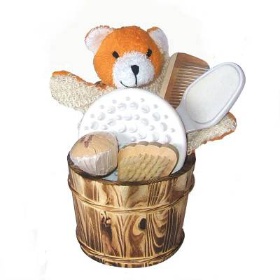 Saunování dětí v prostředí mateřské školy je neobvyklá aktivita, která vzdělávací nabídku takové mateřské školy zpestřuje a obohacuje. Program doplňuje vzdělávací obsah ŠVP. Výchovná a vzdělávací nabídka je zaměřena na činnosti, které směřují ke zdraví. Jestliže dětem v mateřské škole ukážeme, jak se o sebe mají starat, jak se chránit před nachlazením a sami jim půjdeme příkladem, položíme u nich základy směřující ke správným životním návykům a postojům. Děti mohou vnímat fakt, že svoje zdraví mohou ovlivnit svým chováním a způsobem života. A to je cenný vklad do budoucnosti.Saunování dětí v MŠ má vedle prokazatelných pozitivních účinků na zdravotní stav dětí také význam v oblasti vzdělávání a výchovy a je plně v souladu s požadavky Rámcového vzdělávacího programu pro předškolní vzdělávání. Mimo to dokáže vzdělávací nabídku kvalitně obohatit. Naplňuje všech pět vzdělávacích oblastí uváděných ve vzdělávacím obsahu RVP PV:Dítě a jeho tělo - RVP PV zdůrazňuje, že „záměrem vzdělávacího úsilí pedagoga v oblasti biologické je stimulovat a podporovat růst a neurosvalový vývoj dítěte, podporovat jeho fyzickou pohodu, zlepšovat jeho tělesnou zdatnost i pohybovou a zdravotní kulturu, podporovat rozvoj jeho pohybových i manipulačních dovedností, učit je sebeobslužným dovednostem a vést je ke zdravým životním návykům a postojům.“Děti jsou vedeny k postojům směřujícím k osvojování zásad zdravého životního stylu. Jsou poučeny v oblasti ochrany zdraví, prevence nachlazení, jsou vedeny k otužování. Do této oblasti zahrnujeme zejména úkony směřující ke zvládání sebeobsluhy. Právě zvládání sebeobsluhy k procesu saunování neodmyslitelně patří. Děti se svlékají a oblékají, dovedou se postarat o sebe i o své osobní věci. Vědí, kde mají pomůcky k saunování svoje místo, dodržují určitý řád a předem dohodnutá pravidla. Dalším předpokladem správného saunování je ovládání základů osobní hygieny. Děti si za pomoci dospělé osoby omývají celé tělo, dokáží se osušit ručníkem, mají povědomí o významu péče o čistotu a o svoje zdraví.Dále RVP PV mezi dílčími cíli uvádí „uvědomění si vlastního těla.“ Mezi očekávané výstupy patří dovednost „pojmenovat jednotlivé části těla, některé orgány (včetně pohlavních), znát jejich funkce, mít povědomí o těle a jeho vývoji, znát základní pojmy užívané ve spojení se zdravím, s pohybem a sportem.“ Vzhledem k tomu, že děti vstupují do prostor sauny bez oděvu a v předškolním věku společně obě pohlaví, stává se, že dochází ke zvídavým pohledům a otázkám, někdy i k ostychu. V sauně je položen základ první sexuální výchovy. Děti si všímají anatomických odlišností obou pohlaví. Jsou-li jim tyto rozdíly správně a taktně vysvětleny, děti se zpravidla nepotřebují více dozvědět a při příštím setkání v sauně probíhá vše rutinně a bez povšimnutí. Dítě a jeho psychika – dle RVP PV „záměrem vzdělávacího úsilí pedagoga v oblasti psychologické je podporovat duševní pohodu, psychickou zdatnost a odolnost dítěte…“ Metodika saunování je záměrně vytvořena s ohledem na možné reakce dětí, na jejich počáteční obavy a případný strach. Děti většinou zjistí, že teplo i chlad snáší dobře a tím pádem získávají důvěru ve své schopnosti. Uvědomují si příjemné i možné nepříjemné prožitky, zároveň však na konci saunového běhu prožívají radost ze zvládnutého a poznaného, prožívají radost ze své osobní samostatnosti. Z těchto nově nabytých zkušeností mohou v průběhu dalšího života čerpat, mohou se jim stát oporou i motivací ke zvládání různých zátěžových situací.V části nazvané Sebepojetí, city a vůle můžeme spatřovat přínos saunování mezi vzdělávacími cíli „poznávání sebe sama, rozvoj pozitivních citů ve vztahu k sobě (uvědomění si vlastní identity, získání sebevědomí, sebedůvěry, osobní spokojenosti).“Dítě a ten druhý -  dle RVP PV je „záměrem vzdělávacího úsilí pedagoga v interpersonální oblasti podporovat utváření vztahů dítěte k jinému dítěti či dospělému…“ Saunující děti mají mezi sebou vytvořeno zvláštní pouto, všechny děti bez rozdílu musí svým způsobem překonat vliv neobvyklého prostředí. Často také ti zkušenější dávají příklad mladším kamarádům, jsou jim příkladem a oporou. Děti se tak učí respektovat přirozené potřeby svoje i těch ostatních.  Dítě a společnost - je mimo jiné „záměrem vzdělávacího úsilí pedagoga pomoci dítěti osvojit si potřebné dovednosti, návyky i postoje a umožnit mu aktivně se podílet na utváření společenské pohody ve svém sociálním prostředí.“ I k tomu přispívá vytvoření zdravých životních návyků například prostřednictvím péče o sebe sama. Tyto návyky mohou přispět k navození zmíněné pohody v osobním nastavení dítěte, potažmo budoucího dospělého člověka a ve vnímání svého okolí. Dítě a svět – záměrem je „…založit u dítěte elementární povědomí o okolním světě a jeho dění…“, do něhož v současné moderní době péče o sebe sama, péče o svoje zdraví i umění relaxace a odpočinku neodmyslitelně patří.Zdravotní účinky saunové lázně ve smyslu pozitivních účinků na dětský organismusDlouhodobý zdravotní účinek saunování vychází především ze změn během každého pobytu v saunové lázni a po něm. Dlouhodobý zdravotní účinek saunování na lidský organismus spatřujeme především v oblasti ochrany zdraví a výchovy dítěte. Odborníci na danou problematiku uvádějí, že děti, které pravidelně saunují, mají méně nemocí z nachlazení. Pokud se už taková nemoc projeví, její průběh bývá mírný a trvá kratší dobu.Do mateřských škol však nejsou přijímány pouze děti zdravé. Do dětských kolektivů přicházejí také děti respiračně oslabené. Trápí je katary průdušek, v dnešní době není vzácností výskyt astmatu a alergií různého původu. Saunování těchto dětí vyžaduje pečlivou přípravu, samotný průběh saunování musí být upraven. O vhodnosti saunování těchto dětí se musí vyjádřit lékař, samozřejmostí je souhlas rodičů.V poslední době se v mateřských školách vyskytují také děti, které se vracejí po prodělané nemoci nedoléčené. Pokud by byly tyto děti zapojeny do saunování bezprostředně po nemoci, došlo by s největší pravděpodobností k obnovení choroby. Odborníci doporučují dodržet zásadu vynechat saunu alespoň dva týdny po návratu dítěte do kolektivu.Specifika saunování dětíSkupinové saunování dětí v předškolních zařízeních má svá specifika. Aby bylo smysluplné, je potřeba jej přizpůsobit věku a potřebám dětí. Brát ohled na jejich fyziologické reakce, zachovat hygienické předpisy a dbát na vysokou etickou stránku při vykonávání této činnosti. Vše by mělo být směřováno k tomu, aby saunování bylo pro děti bezpečnou, přínosnou a navíc radostnou aktivitou. Je velkou výhodou, že naše mateřská škola disponuje vlastní saunou. Optimální podmínky směřující ke správnému a bezpečnému saunování dětí u nás zajišťuje personál mateřské školy, který je odpovědným způsobem proškolen. Pedagogové, jež vykonávají dohled nad saunujícími dětmi, mají znalosti o správném postupu při saunování dětí, o vlivu saunové lázně na dětský organismus a v neposlední řadě o onemocněních, která vedou k případným kontraindikacím. Též ovládají zásady poskytování první pomoci. Samozřejmostí je údržba sauny ve smyslu dodržování základních hygienických postupů i její kontroly a údržba z hlediska bezpečnosti a funkčnosti. Celý proces saunování se řídí schváleným „Řádem saunování“, který obsahuje konkrétní pokyny ke správnému postupu při saunování a pokyny k dodržování zásad chování v sauně. V mateřské škole zároveň vedeme evidenci saunujících dětí. Ta je prospěšná z důvodu pořízení dokumentace, jež mapuje vliv saunování na každé dítě. Sledujeme v ní absenci dítěte v mateřské škole z důvodu nemoci a účast dítěte na pobytu v saunové lázni. V samotném závěru děti za účast získávají diplom a drobné věcné ceny, ale odnášejí si především cenné zkušenosti a pevnější zdraví.Na tom, zda bude mít saunování dětí v prostředí MŠ úspěch, nese velký podíl zájem a informovanost ze strany samotných rodičů. Rodiče informujeme prostřednictvím schůzek, osobními rozhovory, pomocí nástěnek, návštěvou naší sauny apod. Před zahájením pravidelného saunování, ale i po návratu dítěte po prodělané nemoci rodiče předkládají písemný souhlas s účastí dítěte na saunování. Zároveň projednají s pedagogem případný zvláštní režim z důvodu zdravotního omezení jejich dítěte. Například u dětí s atopickým ekzémem je potřeba v závěru saunového běhu zajistit dostatečné promaštění pokožky vhodnými přípravky, astmatické děti vyžadují upravený režim saunování apod. Konkrétní spolupráce s rodiči se týká především zajištění pomůcek k saunování. Metodika saunování dětí:V naší MŠ saunujeme v období od října do dubna vždy v pátek v dopoledních hodinách. Děti jsou po krátké aktivitě i po svačině. Povzbuzení, ke kterému dochází po tonizačním saunování, vyprchá obvykle po 2 hodinách a to je právě doba, kdy jsou děti naobědvané a následuje u nich odpolední odpočinek s případným spánkem.Osoba, která je v mateřské škole pověřena přípravou saunové lázně, zajistí technickou přípravu sauny. Ta se týká kontroly úrovně hygienického stavu sauny, nastavení teploty v prohřívárně a přípravy ochlazovacího bazénku. Po skončení saunového cyklu se postará o závěrečný úklid.Samotnému procesu saunování předchází příprava. Během ní si děti nachystají pomůcky. Podle zvyklostí jednotlivých mateřských škol to bývá ručník, prostěradlo a protiskluzová obuv. V prostředí své třídy si děti odkládají veškerý oděv na předem určené místo, většinou na své židličky. Pedagogický dozor dohlédne na použití WC a na odložení řetízků i jiných šperků. Kovové předměty se totiž v prohřívárně zahřívají na velmi vysoké, neúnosné teploty. Poté skupinu dětí odvádí do prostor sauny. Pedagog se učastní saunování oblečen do plavek, případně také do koupacího pláště.První fáze saunování – očistnáSaunování má vždy začínat důkladnou očistou celého těla. Je to smysluplné i z hlediska celkové přípravy tělesných termoregulačních dějů na nápor horka. Za tímto účelem je u nás využívána sprcha. Pověřená osoba nejprve zkontroluje teplotu vody ve sprše. Děti se pod sprchou důkladně umyjí mýdlem. Pedagog zajistí dohled nad průběhem omývání celého těla, pomáhá méně obratným dětem, omývá i sebe a v neposlední řadě dbá na bezpečnost dětí. Děti se následně osuší ručníkem a vstoupí do prohřívárny. Tam se děti na své ručníky posadí. Druhá fáze saunování – prohříváníPo vstupu do prohřívárny je nutné, aby pedagog zkontroloval údaj na teploměru a nastavil časomíru. Za tímto účelem využíváme minutku – kuchyňský budíček nebo přesýpací hodiny. Ty jsou u dětí zvlášť oblíbené pro snadné sledování plynoucího času. Děti si prostřou podložní osušku tak, aby se na ni mohly pohodlně usadit, v případě dostatku volného prostoru i ulehnout. Dbáme na to, aby pokožka nepřišla z hygienických důvodů do kontaktu s dřevěnou lavicí. Poloha vleže je za účelem rovnoměrného prohřátí celého povrchu těla ideální, změnami poloh navíc můžeme regulovat intenzitu působení tepla. Malé děti však často upřednostňují sezení a to v blízkosti dospělé osoby. Za účelem snížení teplotního rozdílu je dětem doporučena poloha vsedě „na vajíčko“, s koleny přitaženými ke hrudníku, kdy děti obejmou nohy pažemi a hlavu mírně skloní. V prohřívárně děti klidně vyčkávají, je jim nabízena celá řada vhodných klidových aktivit. Naslouchají vyprávění krátkých příběhů a pohádek, samy vyprávějí své zážitky nebo společně opakují naučené básničky, dávají si hádanky a podobně. Také rády hrají hry zaměřené na rozvoj slovní zásoby, motoriku mluvidel atd. Hlučné aktivity nejsou vhodné. Křik a zpěv vede k hlubšímu vdechování horkého vzduchu a tím k intenzivním pocitům horka. Délka prohřívání závisí na věku dětí i na jejich momentálních pocitech. Z toho vyplývá, že dospělá osoba, která nad dětmi vykonává dozor, musí reakce dětí na horké prostředí saunové lázně neustále sledovat, ptát se na jejich pocity. Děti si často stěžují na pálení nosu. Proti tomu pomůže vytvoření tzv. „komůrky“, někdy nazývané „kapsička“. Děti si dlaněmi přikryjí nos i ústa, vdechují nosem a vydechují ústy. Pocity pálení ihned ustoupí. Samozřejmostí je vlídné zacházení s dětmi, verbální kontakt, pohlazení a celkové povzbuzení, případně vyzvání ke změně polohy či místa. Doba pobytu v prohřívárně se řídí podle intenzity nastavené teploty. Při dvojí výměně tepla to bývá zpravidla 8 minut.  Ve větším horku může být pobyt dětí v prohřívárně zkrácen. Je potřebné přihlédnout také k věku a zkušenostem dětí s pobytem v sauně. Je to vždy individuální záležitost a pocity i reakce dětí jsou prvořadé. Ke konci pobytu v prohřívárně mohou děti provádět jednoduché prvky automasáže. Jedná se o jednoduchou pohybovou aktivitu. Například si třou svými dlaněmi dolní končetiny. Pojmenovávají a uvědomují si tak části svého těla. Poté děti opatrně vstanou, vezmou si svoji podložku a za dohledu dospělé osoby z prohřívárny pomalu odcházejí.Následuje mezifáze, kdy dochází ke krátkému osprchování vlažnou vodou za účelem spláchnutí potu.Třetí fáze saunování – ochlazováníVhodnou formou ochlazování dětí bývá využití připraveného bazénku se studenou vodou. Hladina vody nemá přesahovat z bezpečnostních důvodů výšku 50 cm. Děti se mohou ve vodě procházet, oplachují si jednotlivé části těla (zejména zátylek a obličej), mohou dle libosti cákat. Některé děti, zvlášť ty nejstarší se do vody s chutí ponoří a „plavou“ jako ryby, na krátkou dobu si mohou pohrát s míčem či jinými vodními hračkami. V tom případě je nutný dohled nad reakcí dětí na chlad a případně fázi ochlazení ukončit. Doba pobytu v ochlazovacím bazénku se studenou vodou by neměla trvat déle než několik vteřin. Další vhodný způsob ochlazení je pobyt na čerstvém vzduchu, spojený s krátkou pohybovou aktivitou. Děti si obují svoji protiskluzovou obuv a odcházejí ven. Tímto je dětem dopřána ideální vzdušná lázeň, která zajistí rovnoměrné ochlazení celého povrchu těla. Venku děti napodobují cviky respirační gymnastiky, zařazujeme cvičení k protažení celého těla. Vhodné jsou cviky ve stoji a v chůzi. Stále platí podmínka pozorování reakcí dětí na chlad. V případě nepřízně počasí, zejména při prudkém větru či za silného mrazu pod -10°C je pobyt venku zcela nevhodný. Předehřátý organismus sice umožňuje snášet dobře pobyt v chladném prostředí, nicméně opět platí dodržování stanovených časových limitů. Doba pohybové aktivity by neměla přesáhnout 5 minut. Poté všichni odchází do prostor sauny, odloží obuv, případně umyjí chodidla pod sprchou a následuje další prohřívací fáze.  Pokud je již saunovací cyklus u konce a proběhla dvojí výměna tepla, děti odchází do prostor určených k odpočinku.Čtvrtá fáze – závěrečnáPo posledním, zpravidla druhém ochlazení, se děti za dohledu dospělé osoby krátce osprchují a důkladně osuší. Poté odchází do prostor své třídy, kde je jim nabídnuto doplnění tekutin, ztracených předešlým pocením. Děti jsou zabaleny do prostěradel a krátce odpočívají na připravených lehátkách. To je čas na poslouchání pohádky či zajímavého příběhu. Doba takového odpočinku by však neměla přesáhnout 10 minut, aby nedošlo k navození nežádoucího útlumu organismu. Jinde se děti obléknou do odložených svršků a je jim nabídnuta klidová aktivita formou hry, relaxace a podobně. Poté se v režimu mateřské školy pokračuje obědem a klasickým odpoledním odpočinkem. Domů v batůžku si děti odnášení k vyprání prostěradlo a ručník. Tyto pomůcky opět donesou do MŠ připravené k použití.V závěru saunového dne se pověřená osoba postará o závěrečný úklid sauny a dezinfekci jejího vybavení.POVÍDÁLEKdoplňkový program k ŠVP MŠ Opařany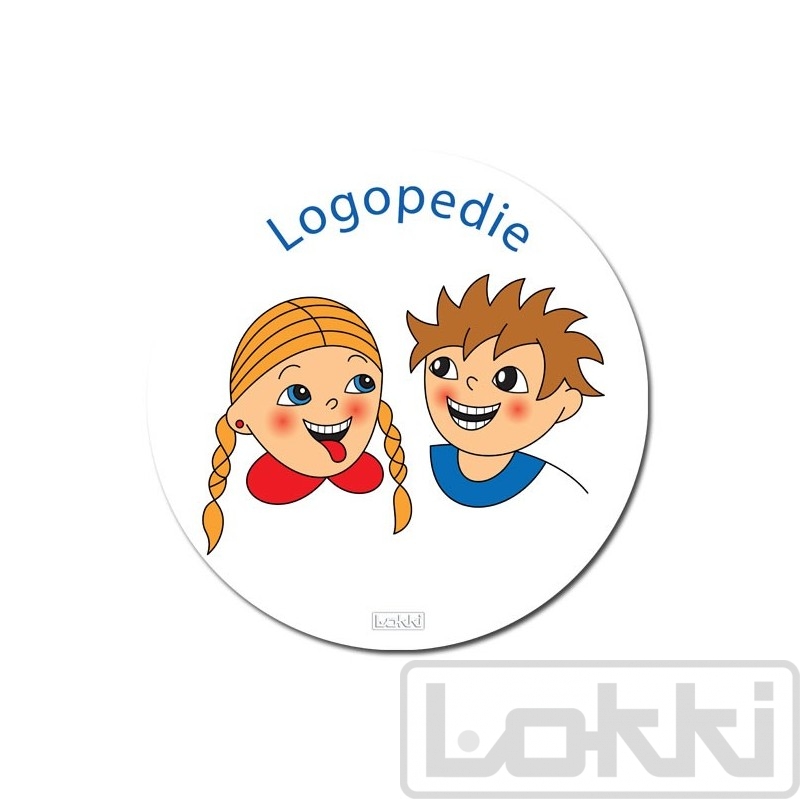 Náš cíl:Koncem předškolního období by mělo dítě ovládat schopnost souvisle, správně a srozumitelně se vyjadřovat a dorozumívat se s dětmi i dospělými. Proto je důležité, jak v rodině, tak i v mateřské škole, věnovat náležitou pozornost celkovému rozvoji komunikativních dovedností, dále rozvoji sluchových dovedností i zrakového vnímání a paměti. Nezastupitelnou roli hraje péče o správnou výslovnost. Naším cílem je zkvalitnění péče o děti s narušenou komunikační schopností do té míry, aby tyto děti dosáhly před vstupem do základní školy správné výslovnosti všech hlásek, dokázaly plynule vyprávět a bez větších obtíží komunikovaly s vrstevníky i dospělými. Zmapování situace:V roce 2015 jsme obdrželi grant ve výši 40 000,- na vybudování a vybavení nové učebny v MŠ, která slouží k preventivní péči v oblasti rozvoje komunikačních schopností u dětí předškolního věku. Učebnu jsme vybavili tradičními i moderními výukovými pomůckami. Postup práce:V naší MŠ  má logopedická prevence své nezastupitelné místo, probíhá denně, promítá se do všech oblastí rozvoje dítěte. V každodenní nabídce činností se děti mohou setkávat s tím, že jim poskytujeme správný řečový vzor, podporujeme u nich rozvoj komunikačních dovedností – využíváme i neplánovaných aktivit, které vychází z momentálních situací.
Zaměřujeme se na poslech a převyprávění příběhů a pohádek, které jsou vázány k probíranému tématu. Každý den se snažíme zařazovat logopedickou chvilku, která je zaměřena na gymnastiku mluvidel, práci s dechem, grafomotoriku. Upřednostňujeme výuku prostřednictvím přirozené komunikace mezi dospělým a dítětem, procvičování jazyka a mluvidel spojujeme s pohybem, hudbou, herními činnostmi rozvíjejícími hrubou i jemnou motoriku. Využívány jsou tištěné pomůcky, ale také moderní technika, která přispívá k zatraktivnění logopedických cvičení.
Největší pozornost je věnována  dětem s narušenou komunikační schopností. Na začátku školního roku pedagogové s certifikátem logopedického asistenta provedou vstupní diagnostiku (depistáž), kde zaznamenají vývojovou úroveň řeči každého dítěte a vyhodnotí jeho stávající úroveň. Rozhodnou o dalších doporučeních, která budou směřovat ke správnému rozvoji komunikativních dovedností se správnou výslovností. V souvislosti s touto problematikou úzce spolupracujeme s SPC Týn nad Vltavou a s klinickými  logopedy ze spádové oblasti. Vytipované děti dochází ke svému klinickému logopedovi, který volí optimální postup práce. Rodiče jsou poučeni a doma denně s dítětem pracují. Jednou v týdnu je s těmito dětmi v MŠ pracováno individuálně. Probíhá dechové cvičení, motorika mluvidel, procvičování výslovnosti. Za tímto účelem pedagog volí vhodné didaktické materiály a pomůcky.  Děti si nosí do MŠ pracovní listy od logopeda. Pedagog vede podrobné záznamy o pokrocích dítěte. Na závěr:Abychom zaručili přirozený vývoj řeči, je potřeba mít na paměti sounáležitost všech aspektů, které se na vývoji řeči dětí podílejí. Proto nejen my pedagogové, logopedičtí specialisté, ale především rodiče hrají nezastupitelnou roli v oblasti rozvíjení komunikační schopnosti svých dětí.  SVĚT NEKONČÍ ZA VRÁTKY, CVIČÍME SE ZVÍŘÁTKYdoplňkový program k ŠVP MŠ OpařanyNaše mateřská škola je zapojena do programu jedné z nejzkušenějších sportovních organizací u nás, České obce sokolské, jež klade důraz na sportovní všestrannost. Jedná se o komplexní projekt pohybové gramotnosti pro děti předškolního věku. Aktivity v projektu kopírují RVP a zaměřují se nejen na rozvoj pohybové gramotnosti, ale i jemné motoriky, netradičních aktivit a oblasti poznání. Děti provází Sokolík Pepík – plyšový kamarád. Jednotlivými aktivitami je provází zvířátka.Přirozená cvičení – kobylka EmilkaObratnost – opička HaničkaDovednosti s míčem – ježeček MarečekRozvíjení poznání – veverka VěruškaNetradiční činnosti – beruška DanuškaSoučástí jsou pracovní materiály – sešity se samolepkami. Tam si děti jednotlivé aktivity připomenou a svoje dovednosti zaznamenají. To je podstatné pro rozvoj motivace pro kladný vztah k pohybu a vnímání sportu jako běžné součásti života. Projekt je podpořen metodicky.V praxi to znamená, že děti navštěvují každý týden tělocvičnu sousední základní školy, cvičení se však věnují i během každodenních pohybových chvilek a cvičení. Aktivní pohyb venku však v naší mateřské škole zůstává základním a důležitým aspektem. Cvičení můžeme provádět v přilehlé školní zahradě, na místním sportovním hřišti či v lese. V závěru školního roku děti dostávají diplomy a medaile. Nejcennější je však to, že děti s chutí sportují, cvičí, hýbají se a vzdělávají.Předmět evaluace(Co chceme zlepšit?)Metoda(Jak?)Termín(Kdy evaluujeme?)Odpovědnost(Kdo?)NAPLŇOVÁNÍ CÍLŮ ŠVP PVMají děti dostatek prostoru pro rozvoj samostatnosti i sebeprosazení? Jdeme cestou přirozené výchovy?Pozorování, analýza dokumentace (TVP, TK, portfolia dětí)ProsinecVedoucí učitelka, učitelkyKVALITA PODMÍNEK1. VĚCNÉ PODMÍNKYJaký je stav pomůcek, materiálního zajištění?Kontroly stavu pomůcek, technický stav budovy a zahradyListopad, ČervenVedoucí učitelka, ředitel ZŠ a MŠ, zřizovatel2. ŽIVOTOSPRÁVAJe dětem nabízena kvalitní strava?Pozorování, analýza dokumentace (TK), monitoringŘíjen, Duben/KvětenVedoucí učitelka, učitelky3. PSYCHOSOCIÁLNÍ PODMÍNKYUžívají učitelky efektivní komunikaci? Je MŠ vstřícné a bezpečné místo pro děti, rodiče i pedagogy?Sebereflexe, pozorování (hospitace)ŘíjenVedoucí učitelka, učitelky4. ORGANIZACE CHODUDochází k vytváření podmínek pro individuální, skupinové, frontální činnosti? Zaměření na individualizaci ve vzdělávání.Pozorování, monitoring, diskuzekonec záříVedoucí učitelka, učitelky5. ŘÍZENÍ MŠŘízení pedagogického procesu, autoevaluace. Jak funkční je informační systém mezi MŠ a ZŠ?Analýza stavu pozorovánímListopadVedoucí učitelka, ředitel ZŠ a MŠ6. PERSONÁLNÍ ZAJIŠTĚNÍJaká je kvalifikovanost pedagogických pracovnic a kvalita pedagogického sboru?Kontrola, doplnění osvědčení, DVPPZáříVedoucí učitelka,učitelky7. SPOLUPRÁCE se zřizovatelem, rodiči, dalšími partneryNa jaké úrovni funguje spolupráce se zřizovatele_ Je rodina dostatečně zapojena do dění v MŠ? Reprezentace MŠ.Diskuze, pozorováníPrůběžněVedoucí učitelka, učitelkyOBSAH VZDĚLÁVÁNÍNechávají učitelky dětem dostatečný prostor pro spontánní hru a využívají ji? Vytváří u dětí motivaci k učení? Používají ped. diagnostiku jako nástroj k rozvoji dítěte?Hospitace (pozorování), monitoring,analýza dokumentace (TK)PrůběžněVedoucí učitelka,učitelkyPRÁCE PEDAGOGŮDůraz na zdravé školní klima, vztahy na pracovišti, estetické prostředíPozorování (hospitace),sebereflexeListopadVedoucí učitelka, učitelkyVÝSLEDKY VZDĚLÁVÁNÍJak učitelky zaznamenávají individuální pokroky dětí? Má MŠ stanoven systém ped. diagnostiky a využívá výsledků k plánování a práci s dětmi? Analýza dokumentaceLeden, květenVedoucí učitelka, učitelky